Единый государственный экзамен по ГЕОГРАФИИ Инструкция  по выполнению работыЭкзаменационная работа состоит из двух частей, включающих  в себя34 задания. Часть 1 содержит 27 заданий с кратким ответом. Часть 2 содержит 7 заданий с развёрнутым ответом.На  выполнение  экзаменационной  работы  по  географии  отводится 3 часа (180 минут).Ответы к заданиям части  1 (1—27) записываются  в  виде  числа, слова (словосочетания)  или  последовательности  цифр.  Ответ  запишите  в поле  ответа в тексте работы, а затем перенесите в бланк ответов № 1.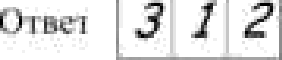 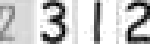 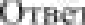 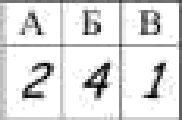 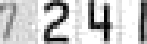 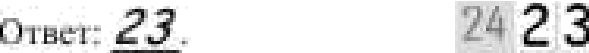 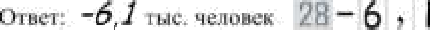 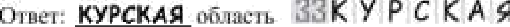 Задания 28—34 требуют развёрнутого ответа. Ответом на задание 28 должен быть сделанный Вами рисунок. В заданиях 29—34 требуется записать полный ответ на поставленный вопрос или решение задачи. В бланке ответов № 2 укажите номер задания и запишите ответ на него.Все	бланки	ЕГЭ	заполняются	яркими	чёрными	чернилами. Допускается использование гелевой, или капиллярной, или перьевой ручек.При выполнении  заданий  можно  пользоваться  черновиком.  Записи в черновике не учитываются при оценивании работы.Баллы, полученные Вами за выполненные задания, суммируются. Постарайтесь выполнить как можно больше заданий и набрать наибольшее количество баллов.Желаем успеха.!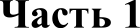 Fopoд Гвадалахара имеет географические координаты 20° 39' с.ш. и 103° 21' з.д.Определите, на территории какого государства находится этот город.Ответ:  	2На		метеостанциях 1, 2 и 3, расположенных на склоне горы, одновременно проводятся измерения температуры воздуха. В таблице показаны резуль- таты этих измерений. Расположите эти метеостанции в порядке увеличе- ния их высоты над уровнем моря (от наименьшей к наибольшей) и запишите в таблицу.Ответ:	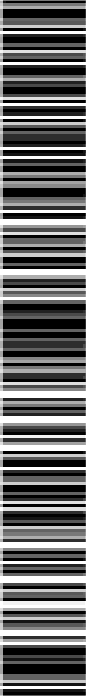 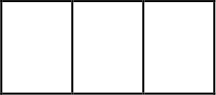 акие из следующих высказываний относятся к рациональному природопользованию? Запишите цифры, под которыми они указаны.Рекультивация земельСоздание систем оборотного водоснабженияНеумеренный выпас скотаСоздание  заповедниковОсушение болот в верховьях малых рек Ответ:  	Прочитайте приведённый ниже текст, в котором пропущен ряд слов. Выбе- рите из предлагаемого списка слова (словосочетание), которые необходимо вста- вить  на  место пропусков.Соловецкие острова      это 		(А), расположенный примерно на  150  км южнее Северного 	(Б).  Эта территория отличается мягким для данных широт климатом. По подсчетам известного русского клима- толога      академика    М.А.    Рыкачева,      центры      каждого     четвертого 	(В) проходят  точно над островами,  а еще каждого четвертого в непосредственной близости от них. Поэтому осенью и зимой здесь значи- тельно теплее, чем в 200 км южнее  на материке.  Сказывается  на климате остро-вов и влияние моря.Слова в списке даны в именительном падеже. Каждое слово (словосочета- ние) может быть использовано только один раз.Выбирайте последовательно одно слово (словосочетание) за другим, мыс- ленно заполняя каждый пропуск. Обратите внимание на то, что слов (словосоче-Расположите перечисленные ниже города в порядке увеличения среднегодовой температуры, начиная с города с самой низкой температурой.Якутск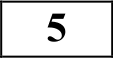 СаратовПсковЗапишите в таблицу получившуюся последовательность цифр. Ответ:	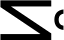 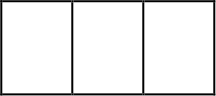  Установите соответствие между явлением и параллелью, на которой оно наблю- дается 1 августа: к каждому элементу первого столбца подберите соответствую- щий элемент из второго столбца.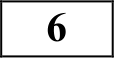 таний) в списке больше, чем Вам потребуется для заполнения пропусков.Список слов:анклавполярный кругархипелагциклонЯВЛЕНИЕА) полярный день Б) полярная ночь В) Солнце в зените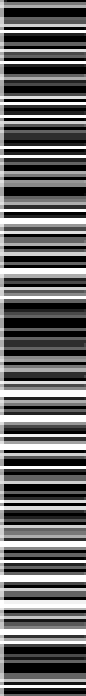 ПАРАЛЛЕЛЬ 1) 19° ю. ш.2) 19° с. ш.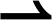 3) 79° ю. ш.4) 79° с. ш.антициклонтропикВ  данной  ниже  таблице  приведены  буквы,  обозначающие пропущенныевам:Запишите  в ответ цифры,  расположив  их в порядке, соответствующем бук-слова. Запишите в таблицу под каждой буквой номер выбранного Вами слова (словосочетания).Ответ: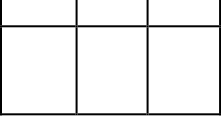 Ответ:7		Остановите соответствие между морем и его обозначением на карте. Запишите в таблицу цифры, соответствующие выбранным ответам.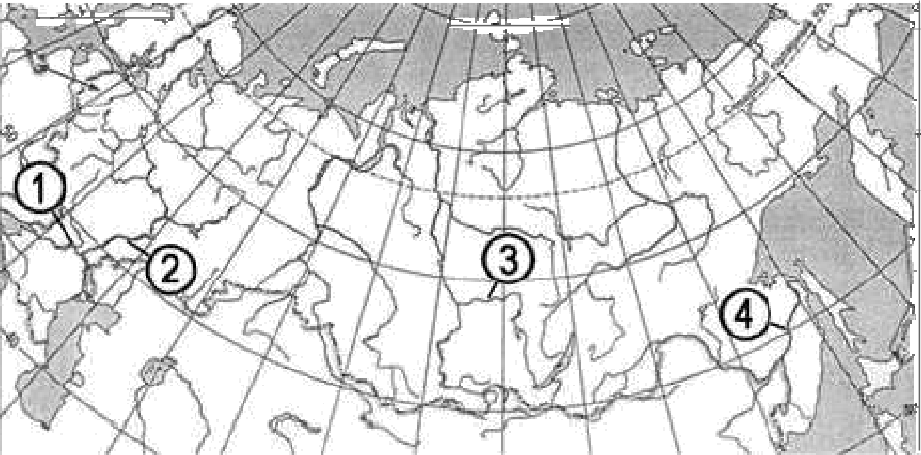 Расположите перечисленные страны в порядке возрастания в них показателя доли лиц старше 65 лет в возрастной структуре населения (в %), начиная со страны с наименьшим значение этого показателя.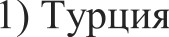 ЭфиопияВенгрияЗапишите получившуюся последовательность цифр.Ответ: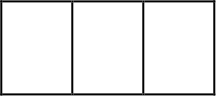 А) Ангара Б) ДонPEKAРАСНОЛОЖЕНИЕ   НА KAPTE1) 12) 29 Выберите из перечисленных три географических района России, где средняя плотность населения наибольшая. Запишите в таблицу цифры, под которыми указаны эти районы.Северный КавказЦентральный районВ) Волга	3) 34) 4Запишите в ответ цифры, расположив их в порядке, соответствующем буквам:Ответ: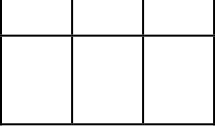 Поволжский районЕвропейский СеверДальний Восток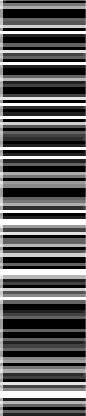 Западная Сибирь Ответ:  	'%Установите соответствие между страной и диаграммой, отражающей распределение её экономически активного населения по секторам экономики: к каждой позиции, данной в первом столбце, подберите соответствующую позицию из второго столбца.Щ — промытченность	— ceльское хозяйство	— сфера ус.утС TP.34	PAC ПРЕД ЧЕНІІЕ BBП ПОЕКТСЗР	I ‘0КОНО?ІІ IKII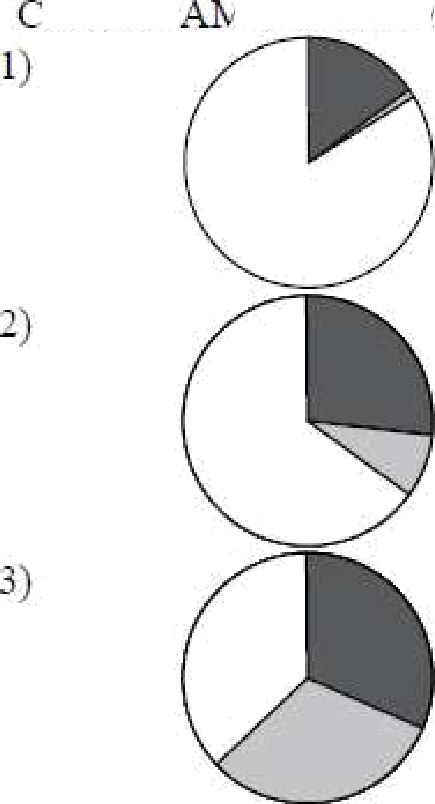 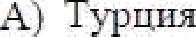 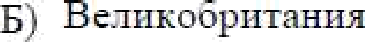 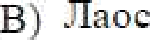 Запишите в таблицу выбранные цифры под соответствующими буквами. Ответ: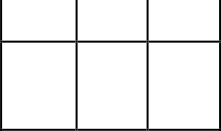 Какие из утверждений о Великобритании верны? Запишите цифры, под которы- ми они указаны.Великобритания является крупнейшей страной в зарубежной Европе по пло- щади территорииВеликобритания входит в первую пятерку стран мира по численности населе- ния.Великобритания по форме правления является монархией.В Великобритании разведаны месторождения нефти и природного газа.Ответ:   	12		Назовите три города России, которые имеют наибольшую численность насе- ления. Запишите цифры ответов в порядке возрастания порядкового номера.ОмскМурманскТомскСтавропольРостов-на-ДонуВоронежОтвет: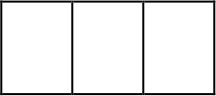 133		В каких трёх из перечисленных  регионов России ведется добыча природно- го газа? Запишите в ответ цифры в порядке возрастания, под которыми указаны эти регионы.Ямало-Ненецкий автономный округСтавропольский крайРеспублика КарелияМурманская областьСмоленская областьХанты-Мансийский автономный округ — ЮграОтвет:	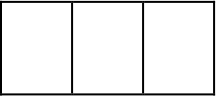 Какие из утверждений о Поволжье верны? Запишите цифры, под которыми они указаны.На территории Поволжья находятся крупные месторождения нефти и газа.Важной отраслью сельского хозяйства Поволжья является выращивание яровой пшеницы.В Поволжье нет городов-миллионеров.В Поволжье большую часть электроэнергии вырабатывают АЭС.Ответ:  	135		В каких из высказываний содержится информация об урбанизации? Запиши- те цифры, под которыми они указаны.Значительная часть прироста населения США обеспечивается за счет ne- реселенцев из других стран.Одним из главных направлений современного развития Китая является формирование трех новых крупных мегалополисов.В 1958 году доля городского населения России превысила 50%, а в настоя- щее время она составляет почти 3/4 всего населения страны.Главная полоса расселения занимает около трети всей площади террито- рии России, но на ее территории проживает более 90% населения.Ответ:   	Какие из следующих выводов о тенденциях изменения объёмов промышленного производства, сделанные на основе анализа данных приведённой ниже таблицы, верны? Запишите цифры, под которыми они указаны.Динамика  объёмов  промышленного  производства  (в  процентах  к предыдущему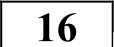 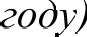 В Ивановской области в период с 2011 по 2013 г. ежегодно происходило уменьшение объёмов промышленного производства.В Самарской области в период с 2011 по 2013 г. ежегодно происходило увели- чение объёмов промышленного производства.В Калужской области в период с 2011 по 2013 г. ежегодно происходило уменьшение объёмов промышленного производства.В Курской области в период с 2011 по 2013 г. ежегодно происходило увеличе- ние объёмов промышленного производства.Ответ:   	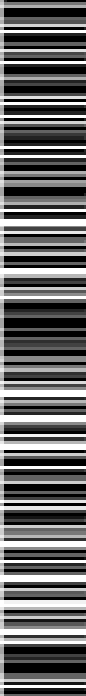 С помощью карты сравните средние многолетние минимумы температуры воздуха в точках, обозначенных на карте цифрами 1, 2, 3. Расположите эти точки в порядке повышения температуры.18		становите соответствие между субъектом РФ и его административным цен- тром: к каждому элементу первого столбца подберите соответствующий элемент из второго и внесите в строку ответов выбранные цифры под соответствующими буквами.СУБЪЕКТ РФ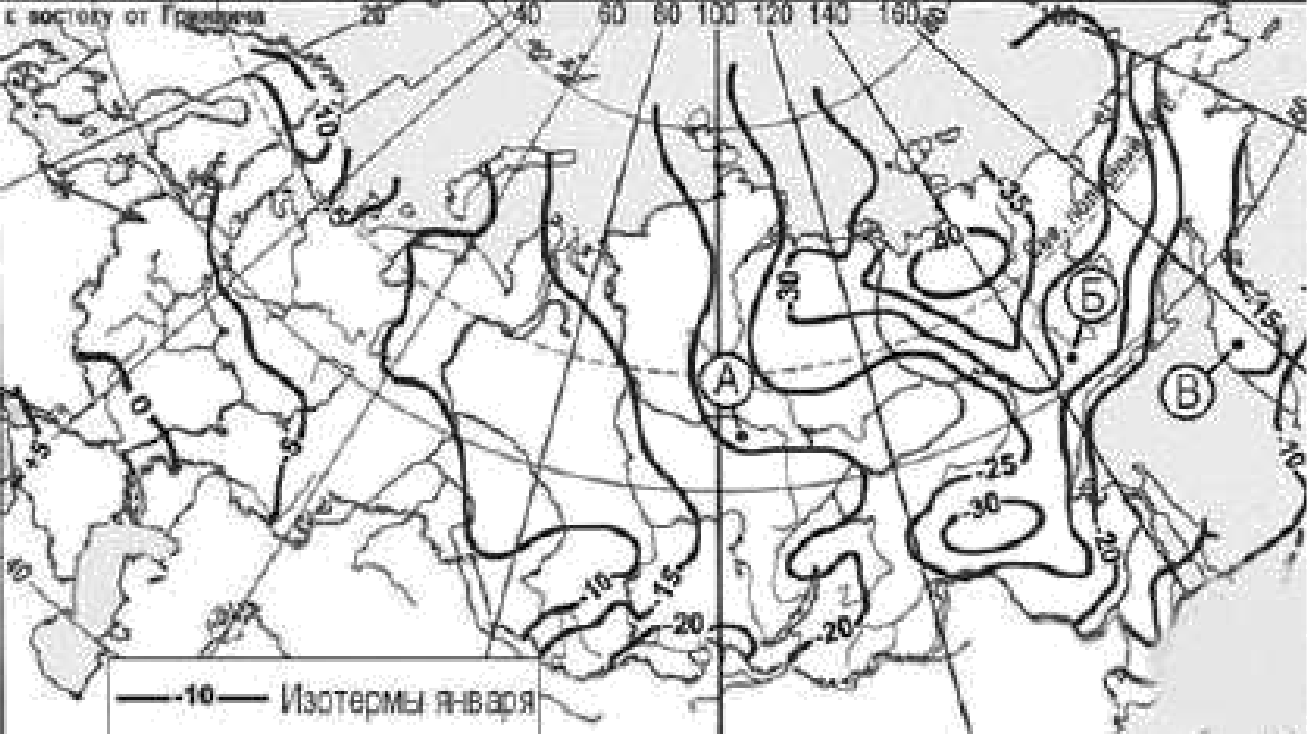 А) ДагестанБ) Удмуртская В) КалмыкияАДМИНИСТРАТИВНЫЙ ЦЕНТРКызылИжевскМахачкалаЭлистаЗапишите  в ответ цифры,  расположив  их в порядке, соответствующем бук-вам:Ответ: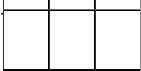 Запишите получившуюся последовательность цифр. Ответ: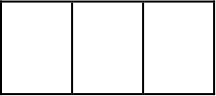 139В каких трёх из перечисленных областей в составе РФ имеются крупные центры судостроения?ОренбургскаяЛенинградскаяНовосибирскаяАрхангельская Ответ: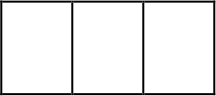 Калининградская	6) Челябинская2B соответствии с Ззаконом «Об исчислении времени» и постановлением Правительства РФ с сентября 2011 г. на территории страны установлено 9 часовых  зон (см. карту).231 Используя данные диаграммы, определите величину миграционного прироста населения в Республике Марий-Эл в 2010 г. Ответ запишите в виде числа ( по образцу, указанному в инструкции по выполнению работы).Распределение числа мигрантов по основным потокам передвижения, 2010 г. (тыс. человек)П рибывшие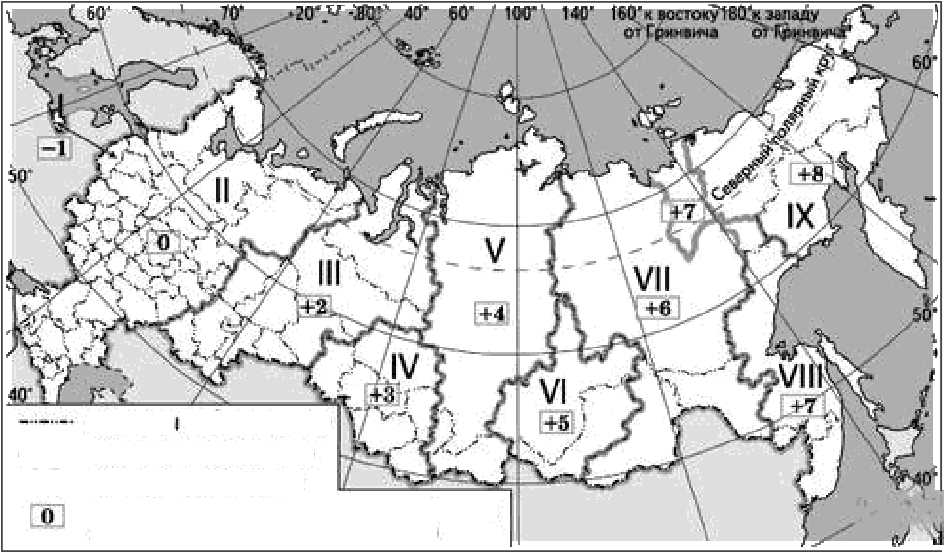 Выб н вілие10,310,3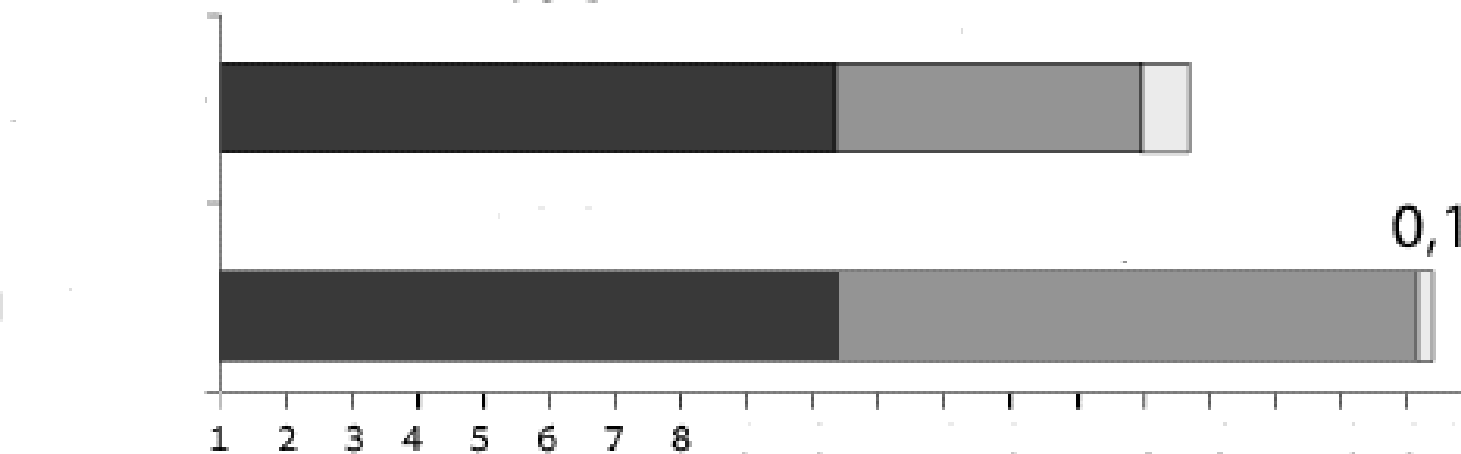 4,7	0,88,9 	 Граникь  субъектое РФГралик«і часоавіх зон'\/'l  Номера чвсоеh›х юнРыника между временем данной зоны и но<ковским временем (в часах)Самолёт вылетел из аэропорта, расположенного в II часовой зоне, в аэро- порт, расположенный в V часовой зоне, в 11 часов по местному времени. Расчётное время полёта составляет 4 часа. Сколько времени будет в аэропорту прилёта, когда самолёт приземлится?Ответ: 	ч.Готоки миграцииПеремещение ьну гри рев иОн а Ю   Обмен  с другими  pe гионами/Й ёЖД}/ НЯ }П ОД Н bl еОтвет: 	тыс. человек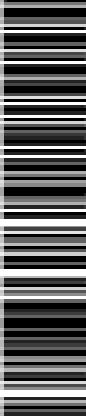 0 lO lI 12 l3 14 lS 16 17 18 19 2тмсчепоьt        Используя данные из приведённой ниже таблицы, сравните ресурсообеспе- ченность стран углём. Расположите страны в порядке увеличения показателя pecy- рообеспеченности.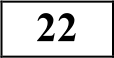 КазахстанАвстралияКитай2		Расположите перечисленные периоды геологической истории Земли в хронологическом порядке, начиная с самого раннего.меловойчетвертичныйсилурийскийЗапишите получившуюся последовательность цифр.Ответ: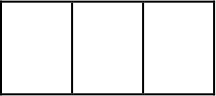 Определите страну по её краткому описанию.Территория этой страны расположена в южной части материка и омывается вода- ми двух океанов. Её пересекает Северный тропик. Численность её населения пре- вышает 100 млн. человек. В настоящее время в международном географическом разделении труда страна выступает в первую очередь как поставщик продукции машиностроения, однако нефть и нефтепродукты остаются важной статьей её экс- порта..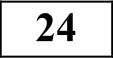 Ответ:    	Определите субъект РФ по его краткому описанию.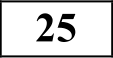 Эта область расположена в европейской части страны. Её территория имеет выход к морю и к государственной границе России с одной из стран CHF. В области развиты отрасли AПK, тяжёлое и сельскохозяй- ственное машиностроение, угольная промышленность и автомобиле- строение. На её территории работает атомная электростанция.Ответ:    	h\асштаб	Ј : 10 000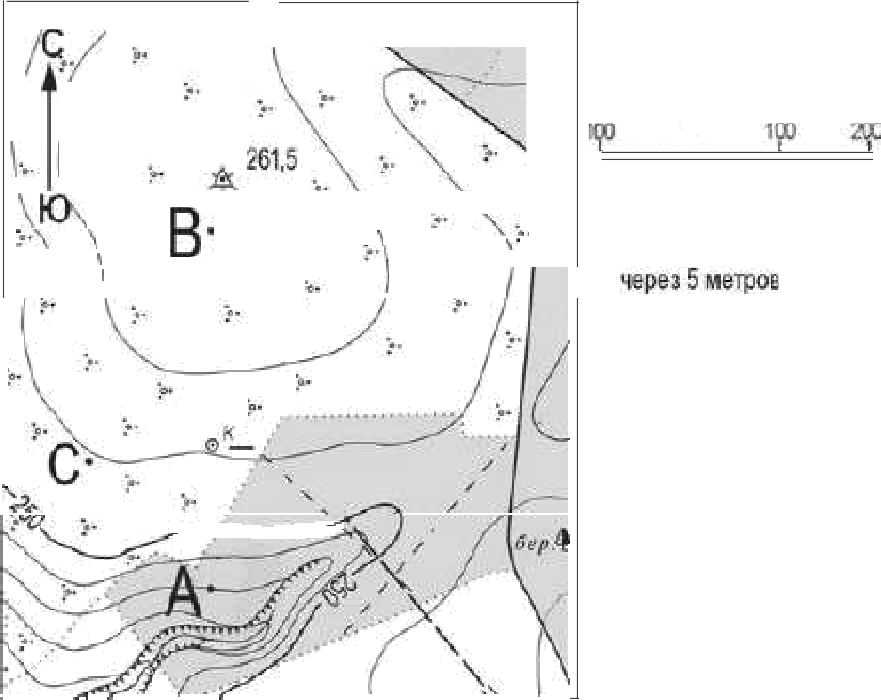 ””	В 1 си 100 мЄ0ДИ?О ffТ0ЛИ П Ц0Вбб0Н blЧасть 2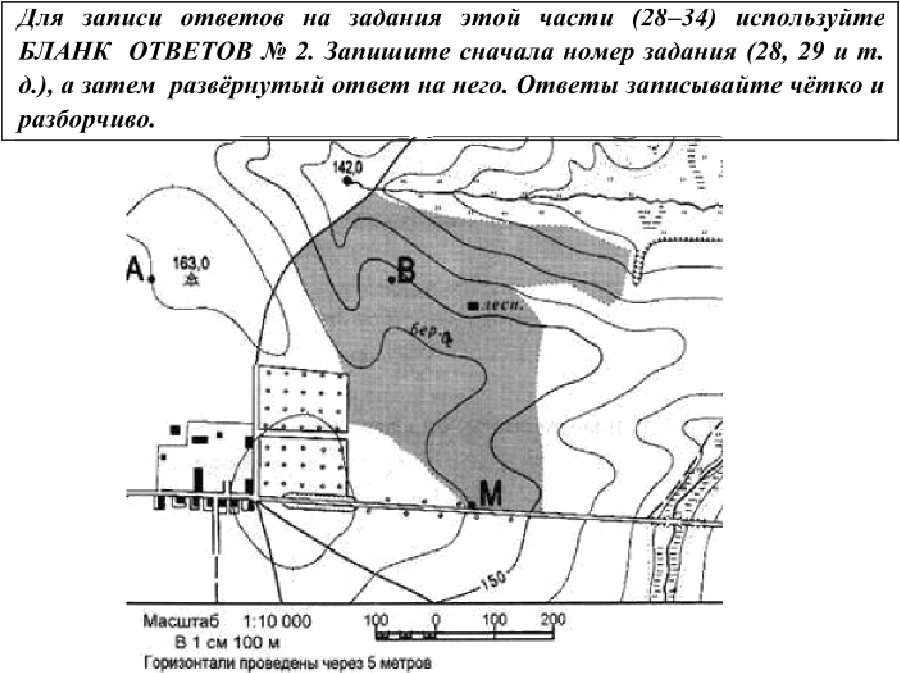 236	Определите по карте расстояние на местности по прямой от точки А до точки С. Полученный результат округлите до десятков метров. Ответ запишите цифрами.Ответ: 	м.238 Постройте профиль рельефа местности по линии A-B. Для этого перенесите основу для построения профиля на бланк ответов № 2, используя горизон- тальный масштаб: в 1 см — 100 м и вертикальный: в 1 см — 10 м. Стрелкой укажите положение на профиле дороги165	1652Определите по карте азимут от точки А до С. Ответ запишите цифрами.Ответ: 	град.160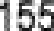 150160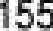 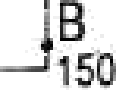        В таблице представлены статистические данные, характеризующие население Камбоджи  и Республики  Корея. Используя  данные таблицы,  объясните, почему в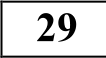 Камбодже доля лиц старше 65 лет в возрастной структуре населения меньше, чем в Республике Корея. Укажите две причины. Если Вы укажете более двух причин, оцениваться будут только две, указанные первыми.Демографические показатели  Rамбоджи  и Республики Борея в 2011 г.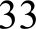 Определите, в каком из пунктов, обозначенных буквами на карте мира, суммарная солнечная радиация в июне больше. Для обоснования своего ответа приведите два довода. Если Вы приведёте более двух доводов, оцениваться будут только  два, указанных  первыми.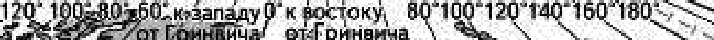 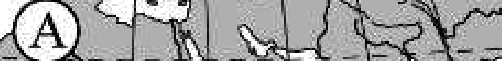 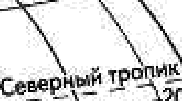 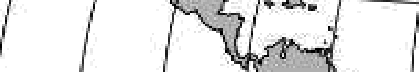 ”  160”  1	0’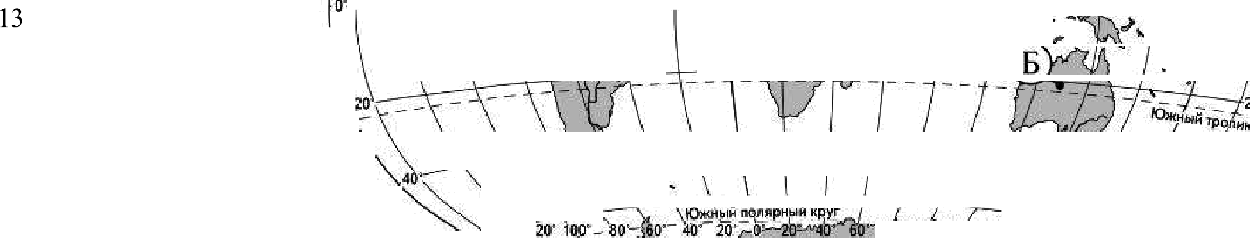 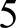 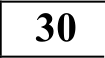 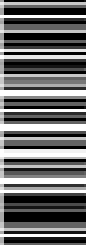         Используя данные таблицы, приведённой ниже, сравните доли сельского на- селения в общей численности населения и доли сельского хозяйства в общем объёме  экспорта  Ирана  и Узбекистана.  Сделайте  вывод  о том,  в какой  из  этих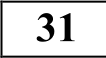 стран сельское хозяйство играет большую роль в экономике. Для обоснования сво- его ответа запишите необходимые числовые данные или вычисления.Социально-экономические  показатели  развитияИрана и Узбекистана  в 2007 г.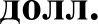 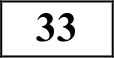 Определите, в какой из точек, географические координаты которых указаны в таблице, 1 декабря солнце будет находиться выше всего над горизонтом в 17 часов по солнечному времени Fринвичского меридиана. Запишите обоснование Вашего ответа.Численность и естественный  прирост населения Владимирской  обла-СТИИспользуя данные таблицы, определите показатель естественного прироста населения (в %о) в 2008 г. для Владимирской области. При расчётах исполь- зуйте показатель среднегодовой численности населения. Запишите решение задачи. Полученный результат округлите до десятых долей промилле.На численность населения субъектов Российской Федерации заметное влия- ние оказывают как естественное движение населения, так и миграции. Пpo- анализировав данные таблицы, определите величину миграционного приро- ста (убыли) населения Владимирской области в 2007 г. Запишите решение задачи.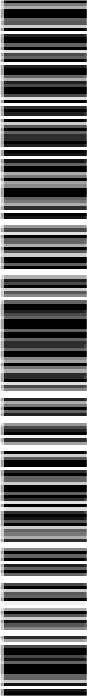 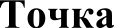 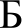 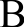 Система оценивания  экзаменационной работы  по географииЧасть 1Задания 1—6, 8, 10—11, 14—17, 20—27 оцениваются 1 баллом. Задание считается выполненным верно, если ответ записан в той форме, которая указана в инструкции по выполнению задания.Правильное выполнение заданий 7, 9, 12, 13, 18, 19 оценивается 2 баллами. Эти задания оцениваются следующим образом: полноеправильное выполнение  задания  2  балла;  выполнение  задания  с   одной   ошибкой (одной  неверно  указанной,  в том  числе лишней,  цифрой наряду со всемиверными цифрами) ИЛИ неполное выполнение задания (отсутствие одной	 необходимой цифры)	1 балл; неверное выполнение задания (приуказании двух или более ошибочных цифр) — 0 баллов.Часть 2Критерии оценивания  заданий с развёрнутым  ответом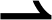 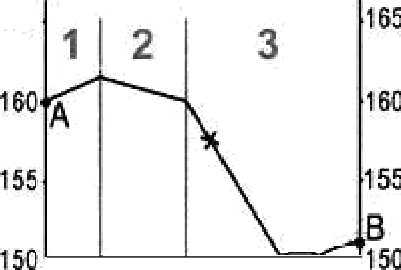 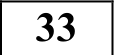 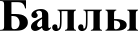 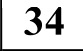 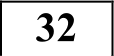 МЕТЕОСТАНЦИЯTEMПEPATУPA1102-230Pemioв2011a.2012r.2013a.Јlвпновская область107.9105.7104.6Спмарсым о0ластъ15.6106.0102.8Kшлькaя оізласть133.5125.3110.2Кјрская область106.5104.6103.3СтранаРазведанные  запасы угля,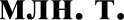 Добыча угля,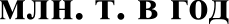 Казахстан31 300111Австралия76 200423Китай114 5003 2402006 г.2007 г.2008 г.Численность постоянного населения на 1 ян- варя, человек1 4726211 4595741 449475Среднегодовая численность населения, че- ловек1 4644221 4545241 444618Естественный прирост населения, человек, значение показателя за год—14430—12422—11550